Ilmoitus koskee	 Tupakkatuotteiden vähittäismyynnin lopettamista	     	lähtien	 Nikotiinituotteiden vähittäismyynnin lopettamista	      	lähtien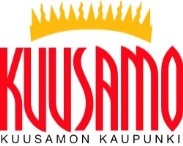 ILMOITUSilmoitus nikotiinivalmisteiden vähittäismyynnin lopettamisestaKuusamon kaupunkiPosion kuntaTaivalkosken kuntaDnro ja saapumispäivämäärä (viranomainen täyttää) 1. Toimija Toimijan nimi Toimijan nimi Toimijan nimi Toimijan nimi 1. Toimija Toimijan Y –tunnus (tai henkilötunnus) Toimijan Y –tunnus (tai henkilötunnus) Toimijan Y –tunnus (tai henkilötunnus) Toimijan Y –tunnus (tai henkilötunnus) 1. Toimija Osoite ja postitoimipaikka Osoite ja postitoimipaikka Kotikunta Kotikunta 1. Toimija Yhteyshenkilö PuhelinnumeroPuhelinnumeroSähköpostiosoite1. Toimija Tupakkatuotteiden vähittäismyyntiluvan lupanumeroTupakkatuotteiden vähittäismyyntiluvan lupanumeroTupakkatuotteiden vähittäismyyntiluvan lupanumeroTupakkatuotteiden vähittäismyyntiluvan lupanumero2. Toimipaikan nimi ja sijainti (vähittäismyyntipaikka)Nimi (markkinointinimi)Nimi (markkinointinimi)Nimi (markkinointinimi)Nimi (markkinointinimi)2. Toimipaikan nimi ja sijainti (vähittäismyyntipaikka)Myynnistä vastaavan nimi, ammattinimike ja yhteystiedot Myynnistä vastaavan nimi, ammattinimike ja yhteystiedot Myynnistä vastaavan nimi, ammattinimike ja yhteystiedot Myynnistä vastaavan nimi, ammattinimike ja yhteystiedot 2. Toimipaikan nimi ja sijainti (vähittäismyyntipaikka)Postinumero ja postitoimipaikkaPostinumero ja postitoimipaikkaPostinumero ja postitoimipaikkaPostinumero ja postitoimipaikka2. Toimipaikan nimi ja sijainti (vähittäismyyntipaikka)KäyntiosoiteKäyntiosoiteKäyntiosoiteKäyntiosoite2. Toimipaikan nimi ja sijainti (vähittäismyyntipaikka)SijaintikuntaSijaintikuntaSijaintikuntaSijaintikunta3. Toimijan allekirjoitus ja nimenselvennysPaikka	                   PäivämääräAllekirjoitus ja nimenselvennysAllekirjoitus ja nimenselvennysAllekirjoitus ja nimenselvennysilmoitus toimitetaan Kuusamon kaupungin terveysvalvonnan yksikköönilmoitus toimitetaan Kuusamon kaupungin terveysvalvonnan yksikköönilmoitus toimitetaan Kuusamon kaupungin terveysvalvonnan yksikköönViranomainen täyttää Viranomainen täyttää Viranomainen täyttää Ilmoitus on täytetty asianmukaisesti kyllä	 ei_____/_____  20 ______Viranhaltijan allekirjoitusLisätietoja on pyydetty_____/_____  20 _____Viranhaltijan allekirjoitus Pyydetyt lisätiedot on saatu_____/_____  20 ______Viranhaltijan allekirjoitus